УДК 628.472АНАЛІЗ МЕТОДІВ ФІЛЬТРАЦІЇ ЦИФРОВИХ ЗОБРАЖЕНЬ.Кириленко Олександр, аспірант кафедри автоматика та інформаційно – вимірювальної техніки, Вінницький національний технічний університет, УкраїнаІснуючі підходи щодо фільтрації цифрового зображення та відновлення його структури поділяють на дві категорії: 1) методи обробки в просторовій області (просторові методи), які ґрунтуються на прямому маніпулюванні пікселями зображення; 2)   методи обробки в частотній області (частотні методи), які ґрунтуються на модифікації (фільтрації) сигналу, що формується шляхом застосування до зображення перетворення Фур'є [1]. Просторова обробка застосовується, коли єдиним джерелом викривлень є адитивний шум. Частотна фільтрація може використовуватися для нечітких зображень з дефектами освітлення, також вона враховує й шум [2]. Тому частотна обробка є найбільш універсальним і поширеним методом поліпшення якості цифрового зображення. Класифікація методів фільтрації зображень наведена на рисунку 1.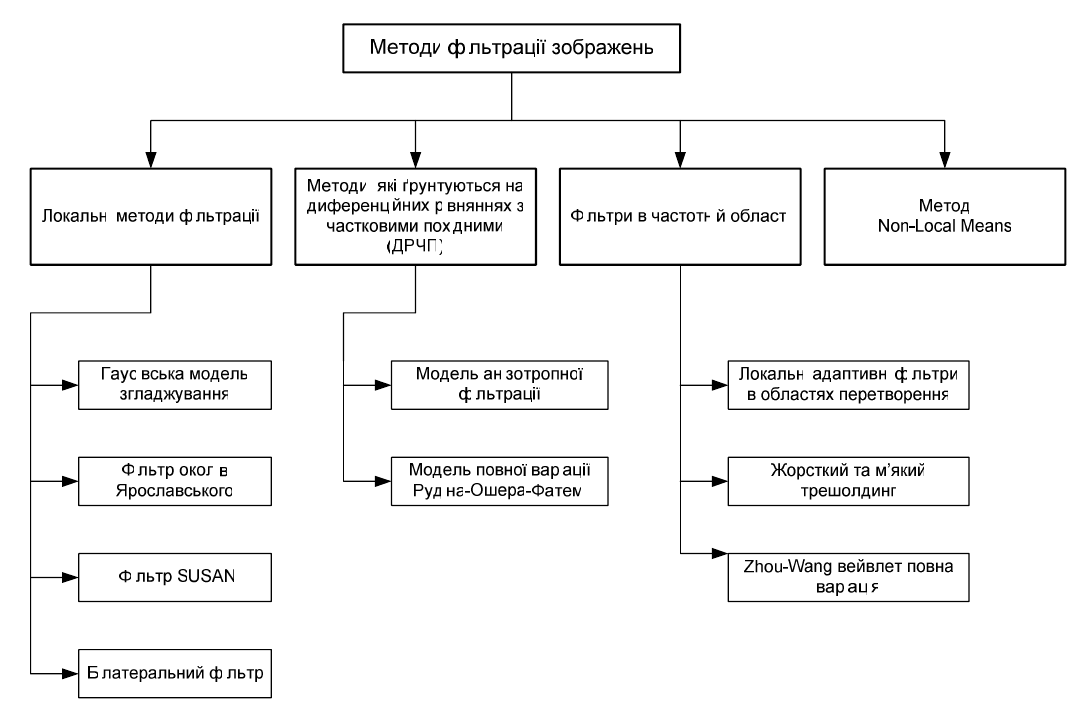 Рисунок 1 – Класифікація методів фільтрації зображеньЗображення,  яке  спостерігається,  отримане  за  допомогою  приладів  математично можна записати наступним чином:                                               ,                                           (1)де v(i) – величина, яка спостерігається, u(i) – дійсна величина, яку потрібно відновити з v(i), n(i) – шумове відхилення [3].Проведений  аналіз  методів  фільтрації  зображень  показує,  що  перспективними методами  покращення якості зображень є методи на основі вейвлет-перетворень,  які  дозволяють  використовувати  самоналаштувальне рухоме частотно-часове вікно, однаково добре виявляють як низькочастотні, так і високочастотні характеристики сигналу в різних часових масштабах, та методи  білатеральної  фільтрації,  які  застосовують  просторове  зважене усереднення  без  згладжування  границь.  Це  досягається  шляхом комбінування двох гаусівських фільтрів: один фільтр працює в просторовій області, а інший в області інтенсивності (яскравості). 
Список використаної літературиSuhas S. Face recognition using principal component analysis and linear discriminant analysis on holistic approach in facial images database / S. Suhas, A. Kurhe, Dr.P. Khanale // IOSR Journal of Engineering. – 2012. – Vol. 2, Is. 12. – P. 15-23.Malgouyres  F.  A  noise  selection  approach  of  image  restoration  / F.  Malgouyres  //  Applications  in  signal  and  image  processing  IX.  –  Vol 4478. – 2001. – P. 34 – 41. Durand  F.  Fast  bilateral  filtering  for  the  display  of  high-dynamic-range images/  F.  Durand,  J.  Dorsey  //  Int.    Conf.  on  Computer  Graphics  and Interactive  Techniques  (ACM  SIGGRAPH  2007),  San  Diego,  CA,  Aug. 2007. – P. 5 – 9. 
